NAME: Iheagwara onyeka patriciaMATRIC-NO: 16/sci01/017Course:  CSC 201 Question
Solve the last class assignment on F(x)  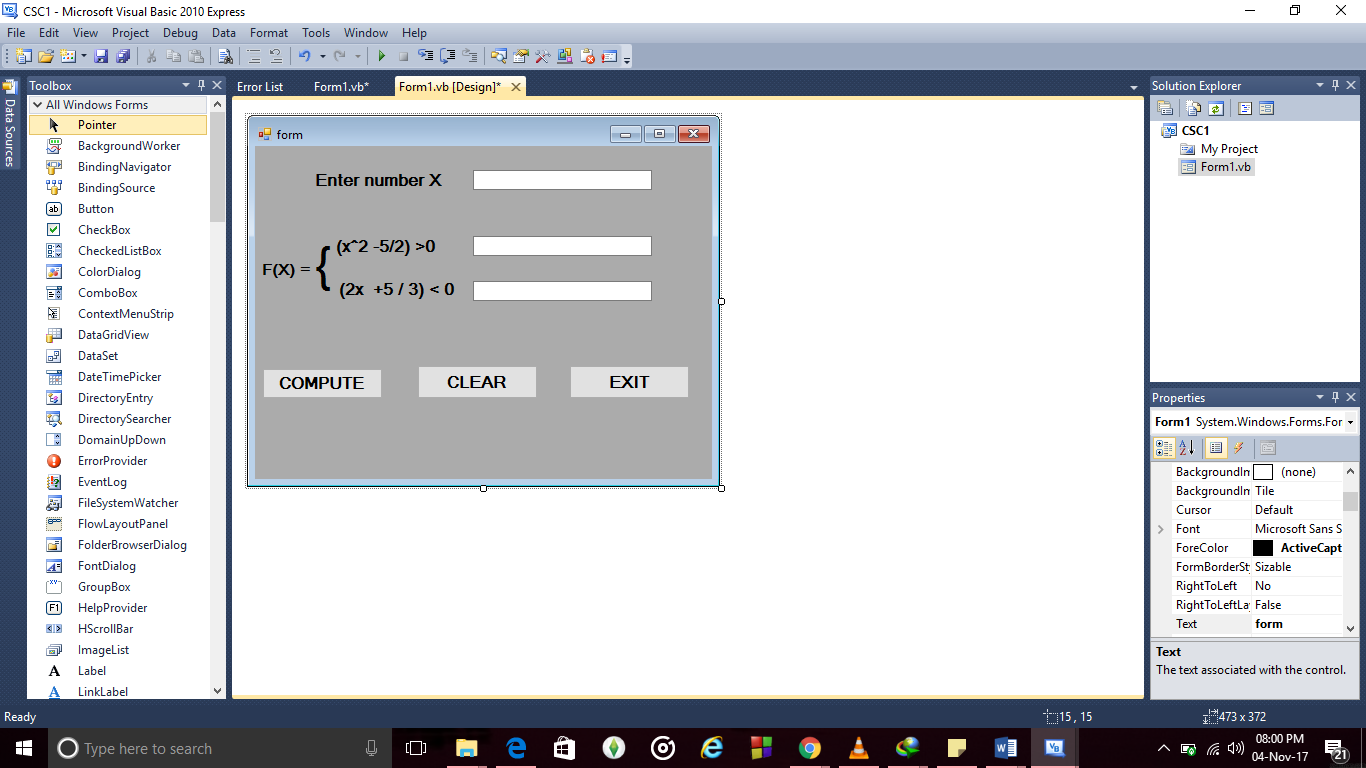 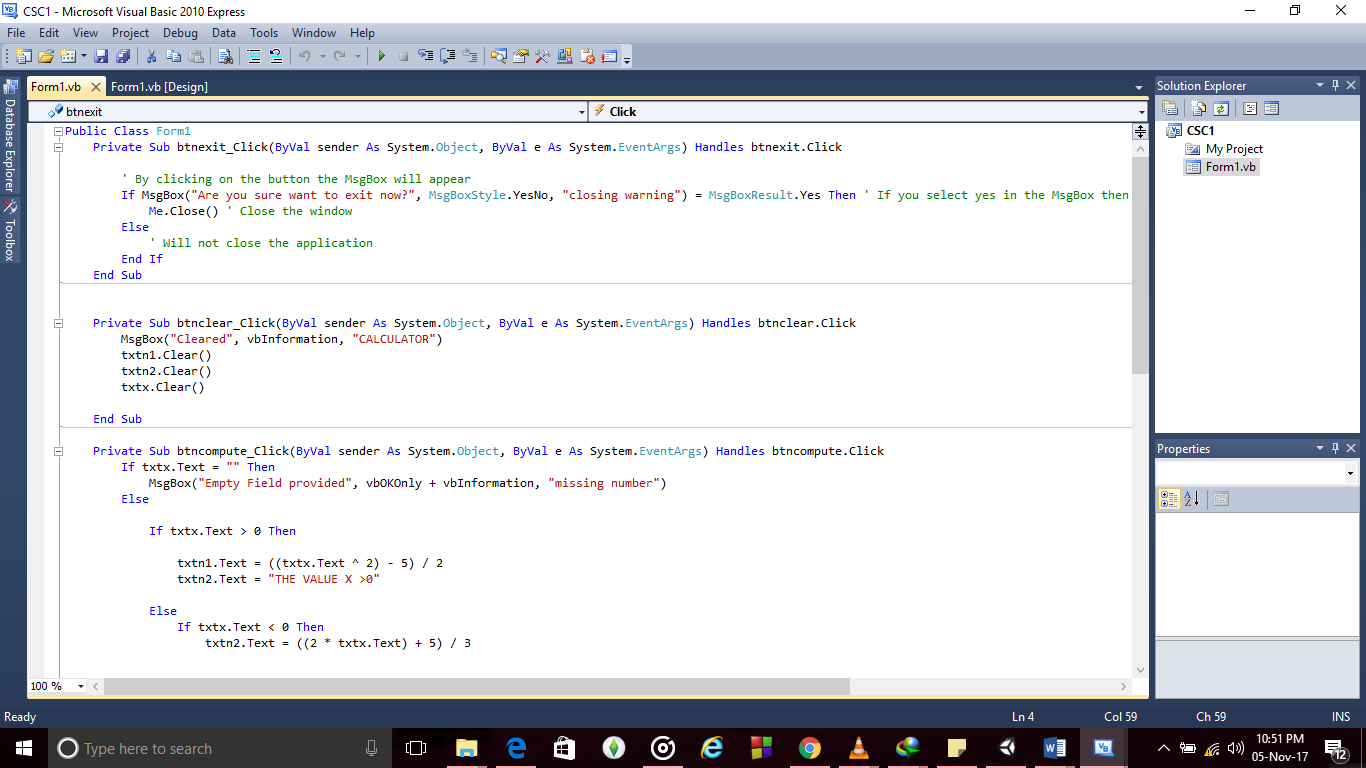 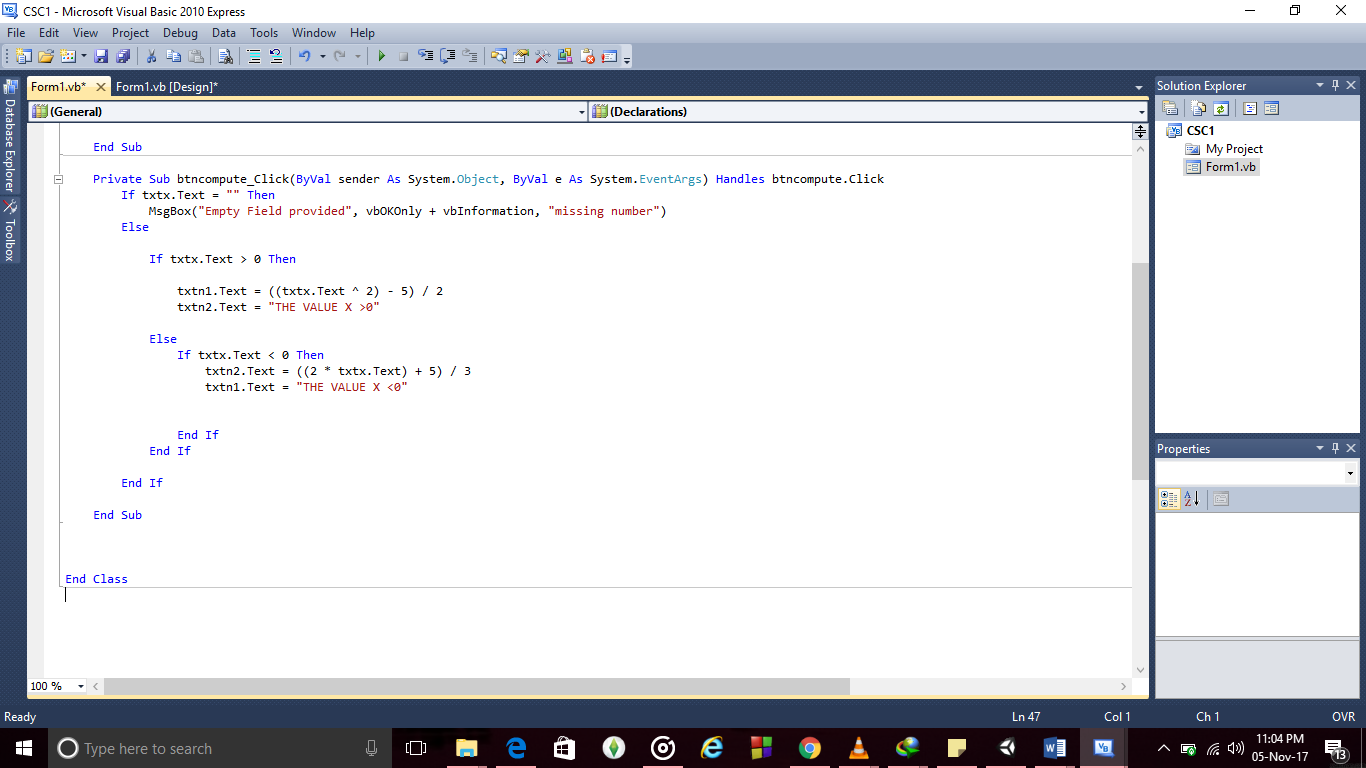 